GIMNAZIJA  DARUVARSEMINARSKI RAD IZ MATEMATIKENAZIV  RADAUčenica:							Mentor:Marina Marković				 	Marko Anić, prof.DARUVAR, svibanj 2015. 2. stranica:   SADRŽAJ (ako želiš)3. stranica: UVOD – zašto pišeš ovaj rad, koja je glavna tema...…i dalje:     RAZRADA TEME  poslije bilo kojeg znaka interpunkcije ( . , : ; ? ! ...) treba staviti razmak  riječi se odvajaju samo jednim razmakom   vrsta fonta je proizvoljna, ali mora biti lako čitljiv i mora sadržati sve hrvatske dijakritičke znakove (č, ć, š, đ, ž)  stil fonta (Bold, Italic, Underline) se koristi za isticanje pojedinih riječi (isto se odnosi i na boje slova)  početak odlomka mora biti uvučen (najbolje tipkom TAB, jer se tako postiže jednako uvlačenje u cijelom tekstu)  font veličine 12-13, razmak redova (prored) 1.5   margine:     gore – 2.5				    lijevo – 3.0				    desno – 2.0				    dolje – 2.0  tekst poravnati s lijeve i s desne strane ()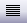   numeriranje stranica -  na proizvoljnom mjestu na stranici  ispod svake slike treba pisati Slika 1 : što slika predstavlja   ako slika nije unutar teksta, treba je centrirati  ako postoji grafikon u tekstu, ispod njega mora pisati Grafikon 5: što predstavlja  ako postoji tablica u tekstu, iznad nje mora pisati Tablica 3: što predstavlja   citate treba pisati ukošeno (italicom, kurzivom)ZAKLJUČAK - LITERATURA – abecednim redom prezimena autora, npr. 	Javor, Petar: Matematička analiza, Školska knjiga, Zagreb, 1988.ili       Javor, Petar ( 1988.):  Matematička analiza, Školska knjiga, Zagrebili       Javor, P. :  Matematička analiza, Školska knjiga, Zagreb, 1998.	Štefančić, H.: "Tamna energija", Matematičko-fizički list, god. 54., br. 216., 2004., str. 271.-274. ELEKTRONIČKI IZVORI – popis Internetskih adresa, npr.      A Learners Guide to Computer, http://www.grassrootsdesign.com/intro/index.php, 16. 12. 2004. VAŽNE NAPOMENE:prva stranica treba biti naslovnicana 2. stranici - sadržaj rada (popis naslova i podnaslova, ako postoje)glavni dio rada treba podijeliti u poglavlja koje treba numerirati brojevima (1., 2., …a ako je potrebno staviti i podnaslove (1.1, 1.2, …)zadnje poglavlje treba biti zaključak – svojim riječima obrazložiti rad popis literature i elektroničkih izvora svaki na posebnoj stranicirad treba imati najmanje  najviše 6 stranica teksta (bez naslovnice, sadržaja i literature)rad možete poslati na pregled jednom – tada ću vam ispraviti greške i tada ne ocjenjujemdrugim slanjem ste poslali svoj FINALNI uradak koji ću ocijenitimoj mail: ivana.gimda@gmail.comŽELIM VAM UGODAN RAD! 